    Уважаемые педагоги, 
    от души поздравляем Вас с Всемирным днём учителя! 
    Ваша профессия — это умение дарить тепло своего сердца 
    подрастающему поколению, 
    вести детей по ступеням к вершине  знаний. 
    Будьте же всегда здоровы и благополучны, 
    уважаемы  и любимы своими воспитанниками.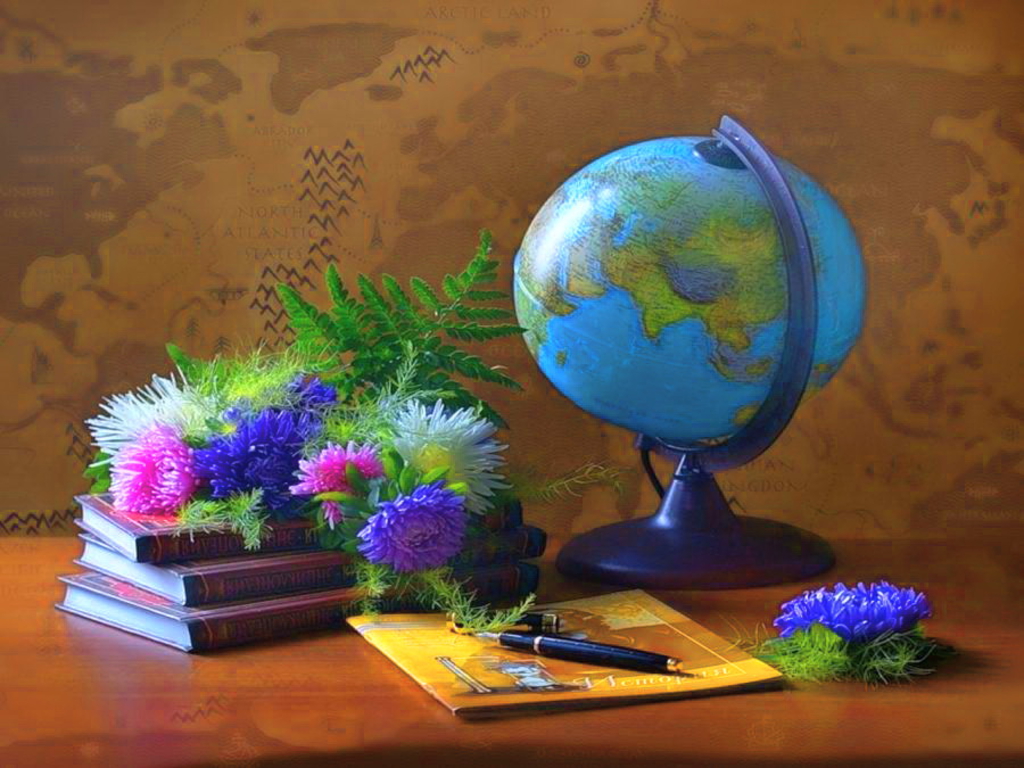 


                                                                                                                                                  МКУ УО Уржумсского района 
                                                                                                                                            Районный методический кабинет
                                                                                                                                                   Председатель РК Профсоюза                                                                                                                                                                                                                                                                                                                                                                                                                                                                                                                                                                                                                                                                      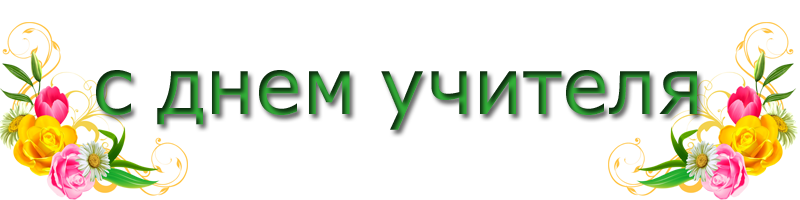 